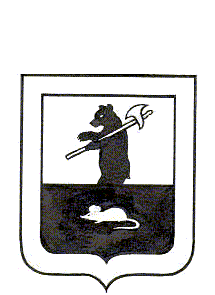 АДМИНИСТРАЦИЯ   ГОРОДСКОГО ПОСЕЛЕНИЯ МЫШКИН ПОСТАНОВЛЕНИЕг.Мышкинот « 10 » июля 2014 года № 100 О запрете купанияна территории городского поселения МышкинВ соответствии с Федеральным законом от 06.10.2003 № 131-ФЗ «Об общих принципах организации местного самоуправления в Российской Федерации», Правилами охраны жизни людей на водных объектах Ярославской области и Правилами пользования водными объектами для плавания на маломерных судах в Ярославской области, утвержденными постановлением Администрации Ярославской области от 22.05.2007 № 164, постановлением Правительства Ярославской области от 14.03.2014г. № 208-п «О мерах по обеспечению безопасности людей на водных объектах в весенне-летний период 2014 года», а также в целях сокращения количества несчастных случаев на водных объектах городского поселения Мышкин,АДМИНИСТРАЦИЯ ПОСТАНОВЛЯЕТ:В связи с информацией поступившей от ТО Управления Федеральной службы по надзору в сфере защиты прав потребителей и благополучия человека по Ярославской области в Угличском MP, от 08.07.2014года №94-14, по заданию ТО Управления Роспотребнадзора по Ярославской области в Угличском MP 17.06.2014 года, были отобраны пробы воды в местах купания (река Волга, район Рыболовки), по результатам лабораторных исследований (протокол № 2036 от 23.06.2014 года) качество воды не соответствовало санитарным требованиям по микробиологическим показателям, количество кишечной палочки превысило нормативный уровень в 2,6 и 3 раза соответственно.1.	Запретить купание в реке Волга:- набережная реки Волга в районе ул. Рыбаловка, 20 метров в разные стороны от знака «Место купания»);Муниципальному учреждению «Управление городского хозяйства» до 11 июля 2014 года организовать установку информационных знаков в местах, запрещенных для купания, и осуществлять контроль за их сохранностью до 1 октября 2014года.Контроль за исполнением постановления возложить за заместителя главы администрации городского поселения Мышкин (Быкову О.Ю.).Постановление вступает в силу с момента опубликования в газете «ВолжскиеЗори».Глава городскогопоселения Мышкин	             А.П. Лыткин